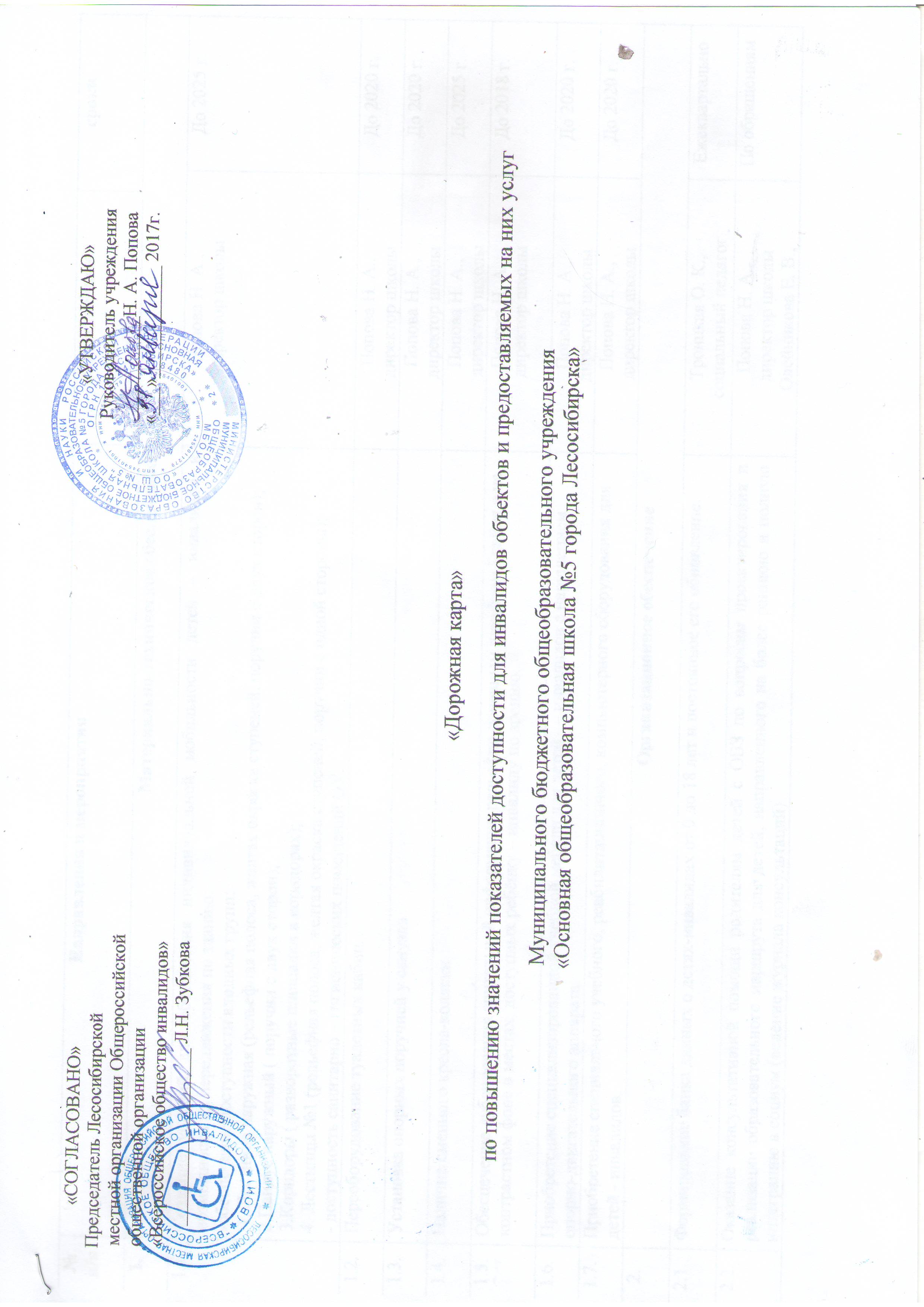 № п/пНаправления и мероприятияответственныесрокисроки1.Материально-техническое обеспечениеМатериально-техническое обеспечениеМатериально-техническое обеспечениеМатериально-техническое обеспечение1.1.Создание условий для обеспечения индивидуальной мобильности детей – инвалидов и возможности их передвижения по зданию: -обеспечение доступности входных групп: 1. Лестница наружная (рельефная полоса, желтая окраска ступеней, поручни с двух сторон);2.Пандус наружный ( поручни с двух сторон);3.Коридоры ( разворотные площадки в коридорах);4. Лестницы №1 (рельефная полоса, желтая окраска ступеней, поручни с одной стороны);- доступность санитарно – гигиенических помещений ОУ. Попова Н. А., директор школыПопова Н. А., директор школыДо 2025 г.1.2.Переоборудование туалетных кабин.Попова Н. А.,директор школыПопова Н. А.,директор школыДо 2020 г.1.3.Установка опорных поручней у санузла.Попова Н. А.,директор школыПопова Н. А.,директор школыДо 2020 г.1.4.Наличие сменного кресла-коляски Попова Н. А., директор школыПопова Н. А., директор школыДо 2025 г.1.5.Обеспечение дублирования зрительной информации рельефно-точечным шрифтом Брайля и на контрастном фоне в местах, доступных ребёнку – инвалиду по зрению (вывеска с названием организации, графиком работы организации, план здания). Попова Н. А., директор школыПопова Н. А., директор школыДо 2018 г.1.6.Приобретение специализированной учебной мебели для детей — инвалидов с нарушением опорно-двигательного аппарата.Попова Н. А.,директор школыПопова Н. А.,директор школыДо 2020 г.1.7.Приобретение специального учебного, реабилитационного, компьютерного оборудования для детей – инвалидов (индукционная петля и звукоусиливающую аппаратуру).Попова Н. А., директор школыПопова Н. А., директор школыДо 2020 г.2.Организационное обеспечение Организационное обеспечение Организационное обеспечение Организационное обеспечение 2.1.Формирование банка данных о детях-инвалидах от 0 до 18 лет и постоянное его обновление.Троицкая О. К., социальный педагогТроицкая О. К., социальный педагогЕжеквартально2.2.Оказание консультативной помощи родителям детей с ОВЗ по вопросам проектирования и реализации образовательного маршрута для детей, направленного на более раннюю и полную интеграцию в социум (ведение журнала консультаций)Попова Н. А.,  директор школыОлейникова Е. В., педагог - психологПопова Н. А.,  директор школыОлейникова Е. В., педагог - психологПо обращениям2.3.Контроль за организацией питания детей с ОВЗ и детей-инвалидовТроицкая О. К., социальный педагогТроицкая О. К., социальный педагогЕжемесячно3.Совершенствование образовательной деятельности Совершенствование образовательной деятельности Совершенствование образовательной деятельности Совершенствование образовательной деятельности 3.1.Предоставление учебников  и учебных пособий,  иной учебной литературы. Утверждение перечня УМК для  обучающихся с ОВЗ  в соответствии с федеральным перечнем.Мухаматшина А. К.,библиотекарьЕжегодноЕжегодно3.2.Разработка адаптированных программ (АОП, АООП, СИПР) для работы с детьми с ОВЗ и детьми – инвалидами. Попова Н. А., директор школыЕжегодноЕжегодно3.3.Включение в образовательный процесс детей-инвалидов, не обучающихся в ОО (посещение семей с целью разъяснения условий образования: домашнее, семейное образование, СИПР; совместная разъяснительная работа с учреждениями здравоохранения, социальной защиты)Попова Н. А.,директор школыЕжегодноЕжегодно3.4.Разработка и утверждение программ дополнительного образования, позволяющих включить детей с ОВЗ.Попова Н. А.,директор школыПедагоги дополнительного образования, заместитель директора по УВРЕжегодноЕжегодно3.5.Организация дополнительного образования и внеурочной деятельности:кружки, клубы, секции,  интеллектуальные и творческие конкурсы, олимпиады различного уровня, спортивные соревнования и т.д.Заместитель директора по УВРЕжегодноЕжегодно4.Информационно – методический аспектИнформационно – методический аспектИнформационно – методический аспектИнформационно – методический аспект4.1.Изучение педагогическим коллективом образовательных стандартов. Проведение совещаний,  семинаров, с педагогическим коллективом в целом и учителями начальной школы, в частности, по изучению:- Федерального государственного образовательного стандарта обучающихся  с ограниченными возможностями здоровья; - Нормативно-правовых документов, регулирующих введение ФГОС ОВЗ; - Программы формирования универсальных учебных действий;- Программы организации дополнительного образования и  внеурочной деятельности детей с ОВЗ;- Санитарно-гигиенических требований.Попова Н. А., директор школы,заместитель директора по УВР, руководители ШМОЕжегодноЕжегодно4.2.Участие в работе (просмотр записей) вебинаров по темам, касающимся введения ФГОС ОВЗ. Попова Н. А., директор школы,заместитель директора по УВР, руководители ШМОПо расписанию вебинаровПо расписанию вебинаров4.3.Обновление в школе подборки методической литературы по вопросам введения ФГОС ОВЗ.Библиотекарь Ежегодно Ежегодно 4.4.Изучение, обобщение и внедрение успешного опыта учителей по формированию универсальных учебных действий,  успешного опыта проведения интеллектуальных и социальных практик с обучающимися с ОВЗ начальной школы.Заместитель директора по УВР, руководители ШМОПо планам работыПо планам работы4.5.Обновление информации на странице «ФГОС ОВЗ» школьного сайта  Попова Н. А., директор школыРоманова В. В., педагог – организаторЕжегодноЕжегодно5.Кадровое обеспечениеКадровое обеспечениеКадровое обеспечениеКадровое обеспечение5.1.Организация психолого-педагогического сопровождения детей с ОВЗ в ОО (в т.ч. и сетевой форме)Координационный совет по введениюФГОС ОВЗПопова Н. А.,директор школыВ течение учебного годаВ течение учебного года5.2.Прохождение курсов повышения квалификации педагогическими и руководящими кадрами по вопросам образования детей с ОВЗ, введению ФГОС ОВЗПопова Н. А.,директор школыПо графику ООПо графику ОО5.3.Корректировка штатного расписания в образовательной организации (по необходимости и согласованию с учредителем).Попова Н. А., директор школыДо 15 августа 2017До 15 августа 20175.4.Введение единиц  тьюторов в штатное расписание ОУ. Попова Н. А., директор школыПо мере необходимости в соответствии с рекомендациями ПМПК.По мере необходимости в соответствии с рекомендациями ПМПК.5.5.Внесение изменений в должностные инструкции специалистов, педагогов, сопровождающих образовательный процесс детей с ограниченными возможностями здоровья в образовательных учреждениях.Попова Н. А., директор школыДо 15 августа 2017До 15 августа 2017